DATOS GENERALESGrupo: _________Director de grupo: _________________________HORARIO DEL GRUPOHORARIO DEL DIRECTOR DE GRUPO NOMBRE DE PROFESORES POR ASIGNATURA OBJETIVOS DEL GRUPO______________________________________________________________________________________________________________________________________________________________________________________________________________________________________________________________________________________________________________________________________________________________________________________________________________________________________________________________________________________________________________________________________________________________________________________________ DIAGNÓSTICO DEL GRUPO Número de estudiantes nuevos:  					___Número de estudiantes hombres:					___Número de estudiantes mujeres:					___Número de estudiantes repitentes:  				___Número de estudiantes con NEE:					___Número de estudiantes con compromiso comportamental:	___REPRESENTANTE DEL GRUPO__________________________________________________________________  Teléfono: ______________________ Email: ________________________COMITÉ SOCIO-CULTURAL Y DE DECORACIÓN________________________________________________________________________________________________________________________________________________________________________________________________________________________________________________________________________________________________________________________________________________________________COMITÉ DEPORTIVO________________________________________________________________________________________________________________________________________________________________________________________________________________________________________________________________________________________________________________________________________________________________ COMITÉ ACADÉMICO (MONITORES)11.LISTA DE ESTUDIANTES (bajado del MASTER)EQUIPOS DE ASEOGRUPO: __________________________                                                    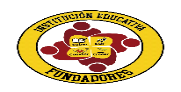 DIRECTOR:_______________________                                                        GRUPO: __________________________                                                    DIRECTOR:_______________________                                                        GRUPO: __________________________                                                    DIRECTOR:_______________________                                                        GRUPO: __________________________                                                    DIRECTOR:_______________________                                                        GRUPO: __________________________                                                    DIRECTOR:_______________________                                                        GRUPO: __________________________                                                    DIRECTOR:_______________________                                                        LUNESMARTESMIERCOLESJUEVESVIERNES123456GRUPO: __________________________                                                    GRUPO: __________________________                                                    GRUPO: __________________________                                                    GRUPO: __________________________                                                    GRUPO: __________________________                                                    GRUPO: __________________________                                                    LUNESMARTESMIERCOLESJUEVESVIERNES123456MATEMÁTICASCASTELLANOINGLÉSCOMPRENSIÓN LECTORAQUÍMICANATURALESFÍSICASOCIALESTECNOLOGÍAEMPRENDIMIENTOEDUCACIÓN FÍSICA Y DEPEDUCACIÓN ARTÍSTICAFILOSOFÍAÉTICARELIGIÓNCONSTITUCIÓNDEBILIDADESOPORTUNIDADESFORTALEZASAMENAZASMATEMÁTICASCASTELLANOINGLÉSQUÍMICANATURALESFÍSICASOCIALESTECNOLOGÍAEMPRENDIMIENTOEDUCACIÓN FÍSICA Y DEPEDUCACIÓN ARTÍSTICAFILOSOFÍAÉTICARELIGIÓNCONSTITUCIÓNEquiposDescripción de la semanaDescripción de la semanaDescripción de la semanaDescripción de la semanaDescripción de la semanaDescripción de la semanaDescripción de la semanaEnero 15 al 19Enero 22 al 26Enero 29 al 2 febreroFeb5 al 9